Saint Ann Council, Saint Vincent de Paul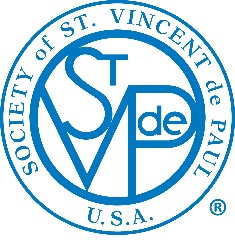 			November 13, 2017President Mike Farrar convened the meeting at 9:35 AM.Call to Order; Opening Prayer; Meeting StructureDeacon Jack Freebery presided over the opening prayer. President’s RemarksMike Farrar reviewed the monthly meeting structure for the newcomers.  Mike commented on the recent trailer donation that was made to the Council; see below.Welcome to NewcomersApproximately 22 newcomers were welcomed to the Council; after introducing themselves, Tish Galu mentioned that the new member packets were exhausted, but this wouldn’t appreciably hinder the intake of the new members.On a separate note Joe Lane is recovering well and should soon be active again.  The Council acknowledged his preparatory work on the VIC dinner, before he fell ill.  That fund raiser was the source of a $7K donation to the Council.Spiritual Formation  Members spent a segment of time on the next section of the formation booklet, “Journey Together in Holiness.”  Members were reminded once again that the principal goal of the Society is the sanctification of its members.Approval of MinutesMinutes of the October meeting were approved.Treasurer’s Report, including auditThere were no further updates on the audit.The compilation of the annual report is in progress.  The preliminary view is that the Council started the fiscal year with approximately $10K of available funds.  During the year, our revenues of $88K were offset by approximately $58K in expenses, leading to a net balance at the end of the fiscal year of about $42K.  Members contributed about 3.000 hours of time and drove around 8,000 miles in performing their ministry to their neighbors.During the month of October, expenses totaled $3,700, whild revenues stood at $3,800.  We have received approximately $2,300 dollars of donations of furniture.  Other notable donation efforts include the fall school supplies program and the Christmas giving tree (now underway).Financial Team Report This was deferred to next month.Spiritual Formation/Enhancement Team ReportWe are making steady progress through the “Serving in Hope” formation series and are now in the second module.We are planning to hold a general recommitment ceremony for all members in April, on Ozanam Sunday, which marks the births of both St. Vincent de Paul and Frederic Ozanam, as well as the founding of the Society.Food Pantry, Neighbor Contact and Long-Term Follow-up TeamsDuring the preceding month the Neighbor Contact team made 24 contacts, and aided 57 people with $2,500 in assistance.A reminder that SVdP receives food contributions in the bins in the back of both churches during the months of February, May, August, and November.A couple of reminders:The service area for our Council encompasses only the boundaries of St. Ann Parish.Home visits should be made by two member teams; one female Council member and one male.Reports of Special or Unusual ActivityEileen Quigley reported that the Giving Tree would be serving 70 families this year.  Beginning the Saturday after this meeting (Saturday November 18) cards will be available for parishioners to pick up in the back of church after each mass.  Gif sorting will be performed on 12/10, after which the gofts will be transported to the Pyle Center for distribution.The national office of the Society is looking for Council donations for the HOPE Project.  Funding for this project will support a mobile kitchen that will be located at the sites of natural disasters or other needed areas, to serve those affected.  The officers will discuss and review the request; the general Council membership pre-approved a donation in the amount of $500, should the officers concur with the request.The Food Pantry team(s) will have available 12 pre-decorated Christmas trees that can be given out to neighbors who come to the food pantry for assistance.Mike Galu reported that a small trailer had been donated to the Council, in response to our need to occasionally move bulk amounts of food, garden materials, etc.  Mike has already started work on prepping the trailer for use, and he pointed toward a garden shed as his next target.The garden Team celebrated a pre-Thanksgiving dinner at Karen Hinman’s house.Team Re-alignmentsOfficers will re-examine and re-balance the team assignments once the current batch of new members have been admitted and their preferences recorded.Reports on and Suggestions for Expanded or Ad Hoc or Holiday ActivitiesOther Business/Questions Next Meeting DatesThe December 11 meeting will be the only meeting during DecemberClosing Prayer; Adjournment  FormationMonday November 27 at 5:30 PM in Delaney Hall         RegularMonday, December 11 at 9:30 AM in Delaney HallFormationMonday November 27 at 5:30 PM in Delaney Hall         RegularMonday, December 11 at 9:30 AM in Delaney Hall